Définition de la console : WebSphere Commerce Accelerator WebSphere Commerce Accelerator vous permet de gérer vos magasins en ligne, vos hubs et vos catalogues, en effectuant diverses opérations, depuis la gestion de la présentation de vos magasins jusqu'à la création et la gestion des commandes et au suivi des activités du magasin. (URL en Annexe).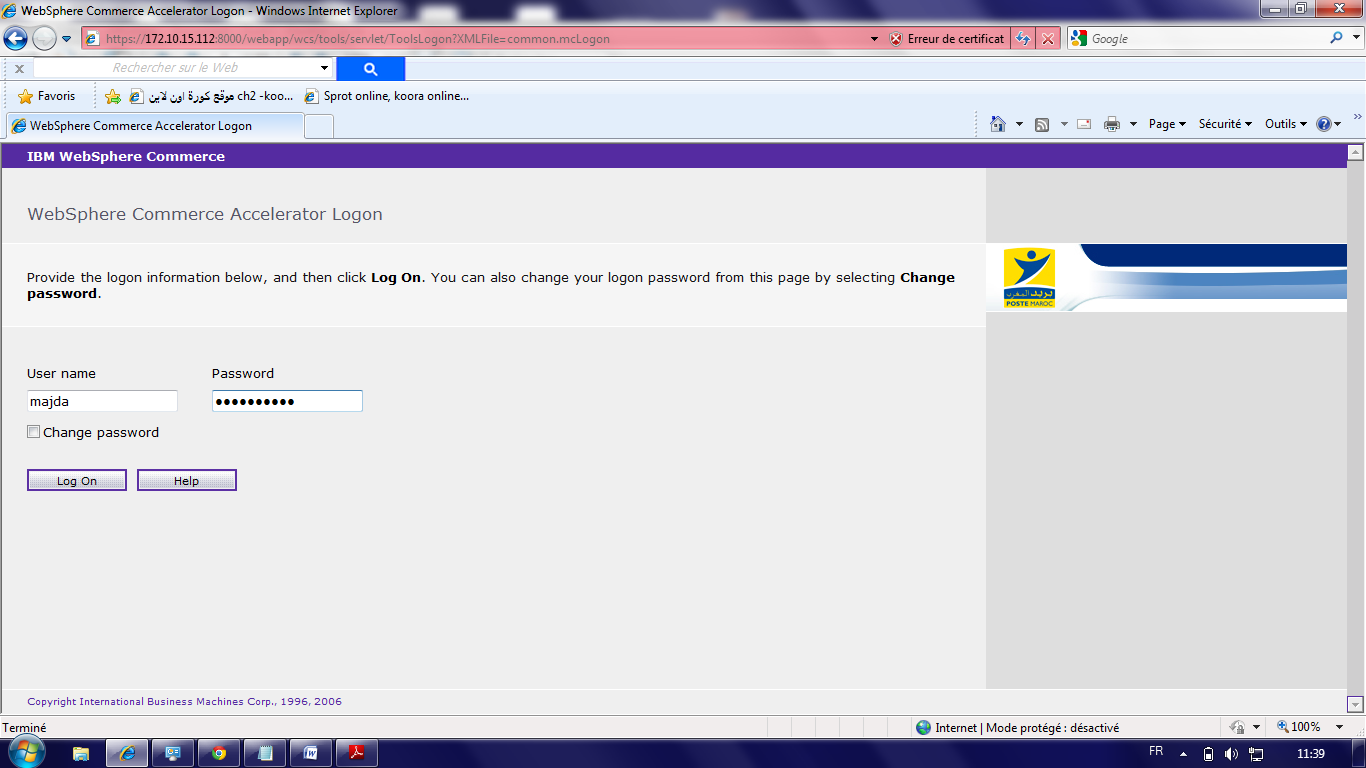 Vous accéderez directement à la page Sélection de votre magasin et de la langue d’utilisation de Websphere Commerce Accelerateur (par défaut l’Accelerateur s’affiche en Français).Si plusieurs magasins sont répertoriés, le système peut vous demander d'utiliser les options figurant sous Recherche d'un magasin pour rechercher un magasin :Sous Recherche d'un magasin, dans la zone Nom du magasin, entrez tout ou partie du nom du magasin, puis, dans la liste en regard de cette zone, sélectionnez le mode de recherche souhaité.Cliquez sur Rechercher.Pour afficher la liste de tous les magasins que vous pouvez gérer, sélectionnez Répertorier tous les magasins.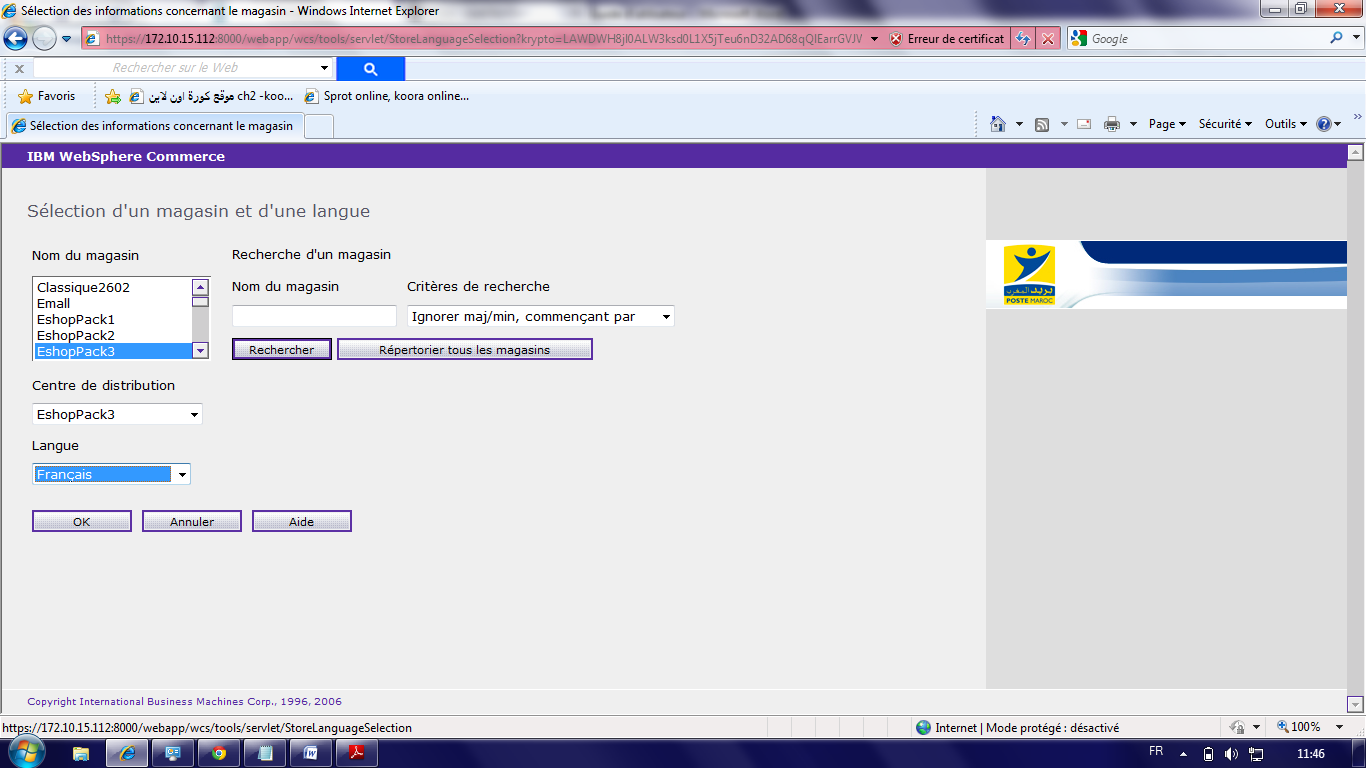 Pour la gestion des commandes, il faut suivre les étapes suivantes :Etape 1 : Rechercher une commandeCliquez sur Opérations  Rechercher des commandesLa recherche des commandes se fait de deux manières :Recherche par « ID de connexion Client » ou « par Référence de la commande ».Recherche Avancée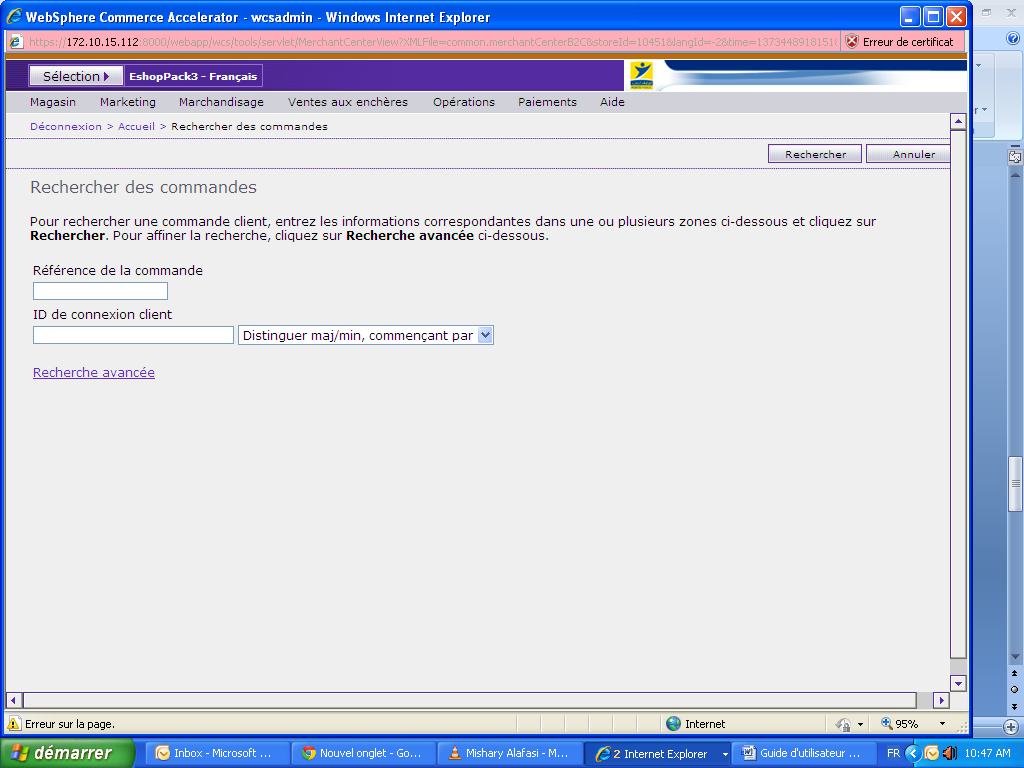 La recherche avancée se fait via plusieurs critères:Statut de la commande : (Soumise, en attente d’approbation, approbation refusée, en amont, paiement approuvé,..)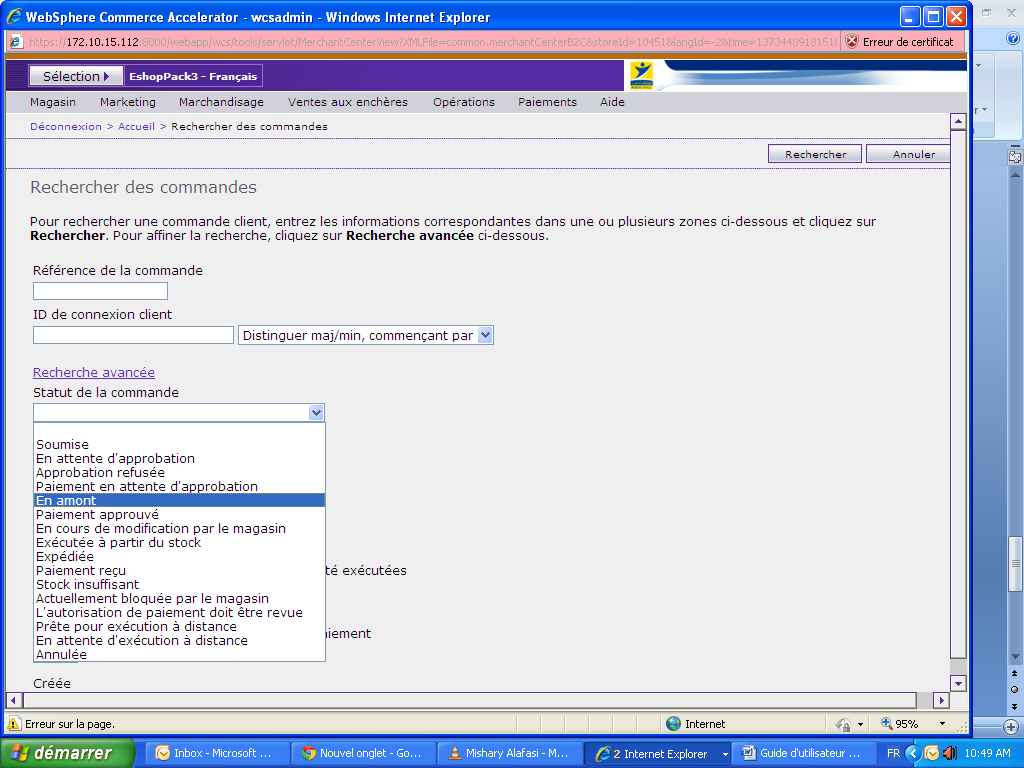 Statut d’article de commande (Soumise, en amont, paiement approuvé, expédiée)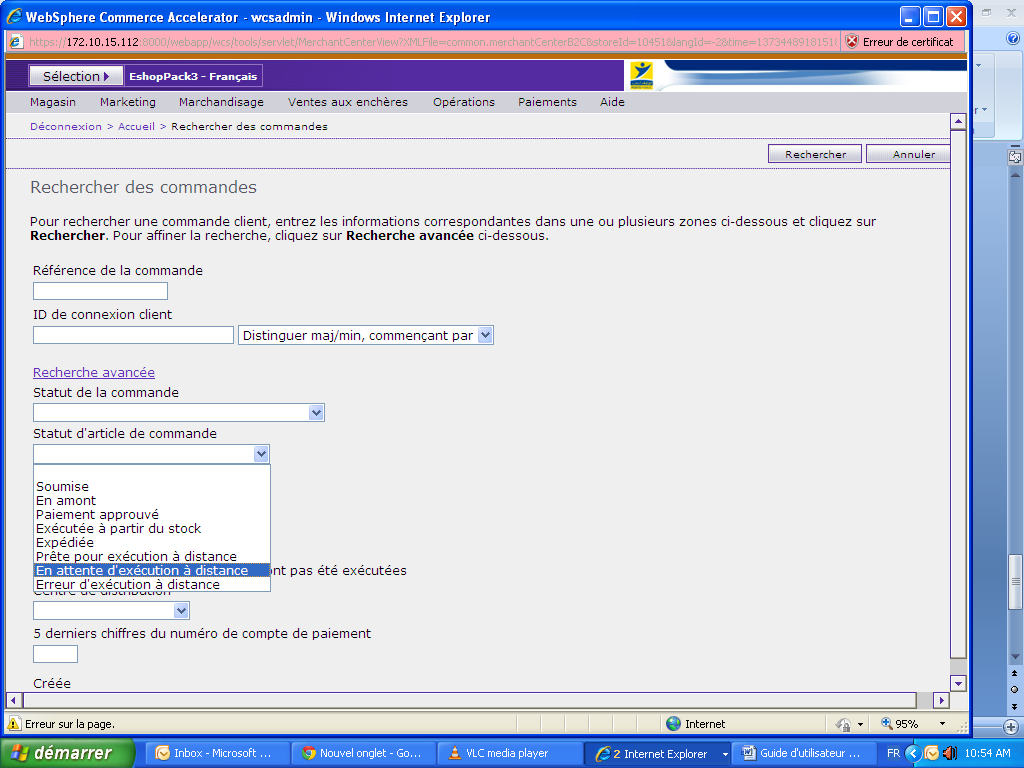 Contient une SKU (Saisir le SKU).Statut bloqué (bloqué, non bloqué).Rechercher des commandes qui n'ont pas été exécutéesCentre de distributionDate de débutDate de finPrénomNom AdresseVilleCode postalAdresse électroniqueNuméro de téléphonePrénom de facturationNom de facturationAdresse de facturationVille de facturationCode postal de facturationPrénom de livraisonNom de livraisonAdresse de livraisonVille de livraisonCode postal de livraisonNom de l'organisation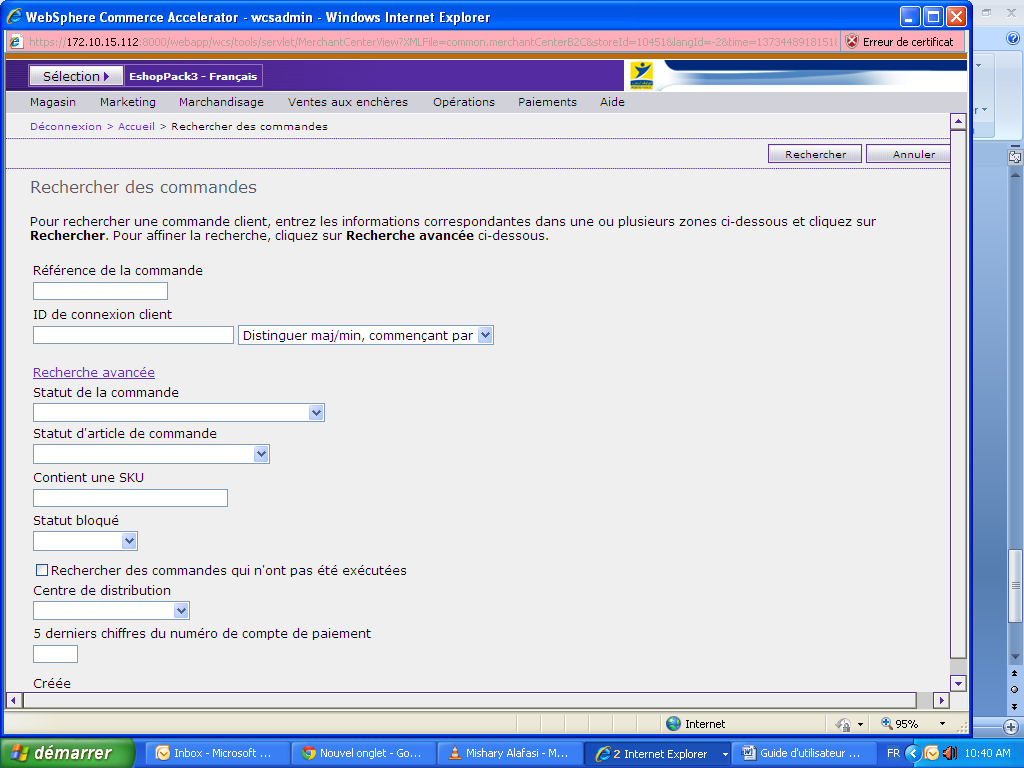 NB : pour traiter les commandes, on procède généralement à la recherche par Date de débutEtape 2 : Confirmer une commandeAprès avoir procédé à la recherche des commandes, le tableau ci-après s’affiche contenant la liste des commandes.Le statut de la commande est « en attente »Il faut choisir la commande à traiter et cliquer sur « approuver» sur le menu vertical à droite.Le statut de la commande change pour « Approuvé ».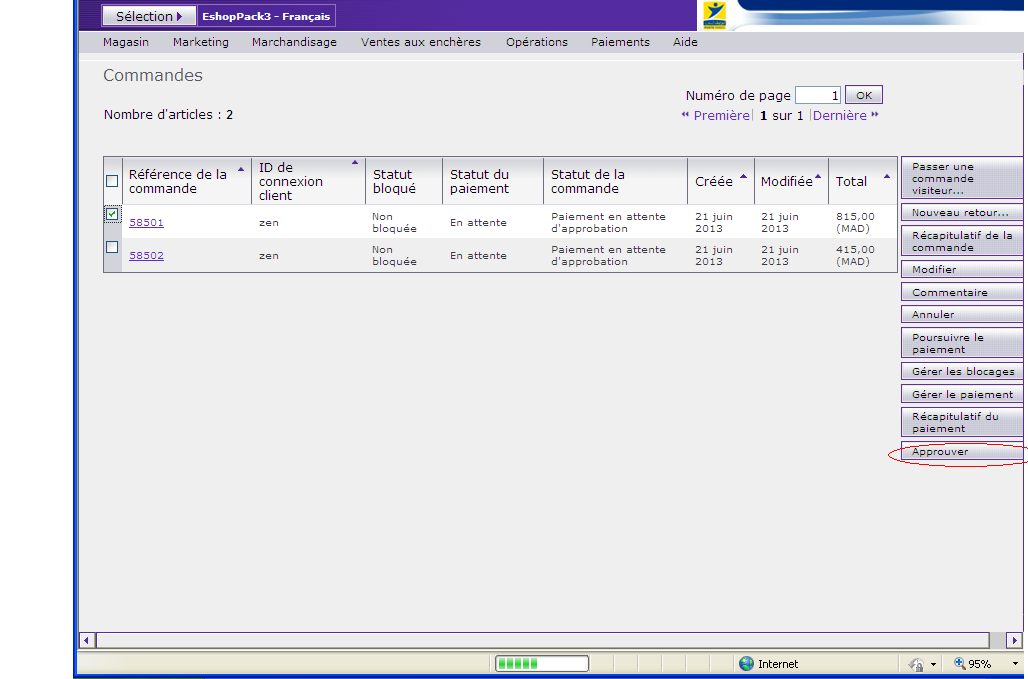 Etape 3 : Lot de prélèvement sur stockDéfinition du lot de prélèvement sur stockOuvrez la liste Lots de prélèvements sur stock en cliquant sur « Opérations »         « Lots de prélèvement sur stock ».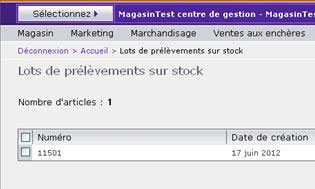 Pour gérer un lot de prélèvements sur stock spécifique, cochez la case en regard de celui-ci et cliquez sur l'un des boutons à droite de la page.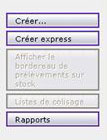 Création d’un lot de prélèvement sur stockCliquez sur « Opérations »       « Lots de prélèvement sur stock » pour lister les lots de prélèvements définis.Cliquez sur « Créer… ».Etape 4 : Préparations de commandes prêtes pour expédition Cliquez sur « Opérations »       « Préparations de commandes prêtes pour expédition » pour lister les Préparations de commandes prêtes pour expédition définies.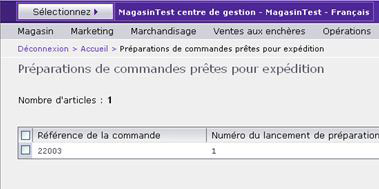 Pour gérer les préparations de commandes prêtes pour expédition, cochez la case en regard de l’une de celles-ci et cliquez sur l'un des boutons à droite de la page.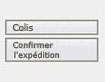 Le bouton « Colis » permet de passer au colisage de la commande sélectionnée.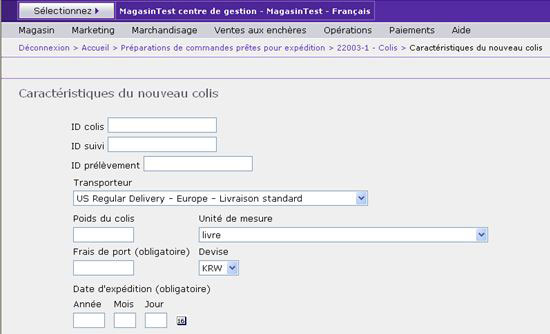 Modification d’une commande :Sur la page Commandes, cochez la case figurant en regard de votre commande :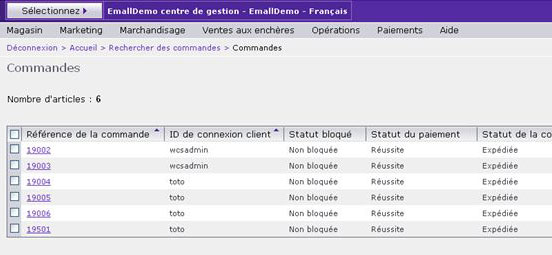 Puis cliquez sur le bouton « Modifier » à droite de la page.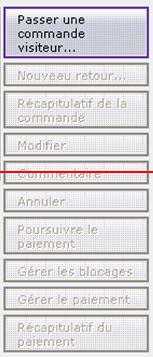 Annulation d’une commandeSur la page Commandes, cochez la case figurant en regard de votre commande :Puis cliquez sur le bouton « Annuler » à droite de la page.